2021-2022High School Musical JR Audition PacketThis is your Audition Packet. ​Please read it thoroughly!	COLTS THEATRE MUSICAL AUDITION PACKET  Hello!Thank you for your interest in auditioning for Colts Theatre production of HIGH SCHOOL MUSICAL JR! Please read through this packet carefully and please know that it must be filled out completely in order to audition. Late packets will not be accepted. The audition will consist of singing a song for 1 minute and reading a monologue from the script. The monologues are provided in this packet. The full rehearsal calendar is on line at https://coltstheatre.org/calendar/.  Please review rehearsal dates and times and list any conflicts on the conflict page attached to the form. If you have any questions or concerns please email me at Erica.vallejo@austinisd.org .Erica Vallejo  STUDENT/PARENT CONTRACTStudent Name_______________________________________ 	Grade_______________  Phone number (h)__________________________(c)____________________________  Parent cell phone______________________ email address________________________  Conflicts: List any conflicts you have with the rehearsal schedule on the back of this sheet.  Agreements: Please read the agreements below; initial each and sign below and return it to Ms. Vallejo on the day of audition. We follow the 3 strikes and you’re out rule. Any 3 violations of this contract will result in parent conference and then removal from show.  BOTH PARENTS AND STUDENTS MUST INITIAL AND SIGN!I understand that it is absolutely essential that every rehearsal be attended on time and for the complete duration of time. In other words, students may not leave early for any reason unless prior notice has been made on the conflict sheet. It is greatly appreciated if you would avoid asking to leave early unless it is a medical emergency.          ____________________ (Initial here.)  I agree that if I should break this rehearsal commitment in any way, my part will absolutely be forfeited. Family trips, company plans made at the last minute will not be excused and consequently the part taken away. Students who miss rehearsal due to a conflict not noted on the conflict sheet will forfeit their part. _________________________ (Initial here.)  I agree that appropriate transportation arrangements home from rehearsal will be made and I will leave rehearsals on time. _________________________(Initial here.)  Students will attend rehearsals ON TIME prepared with script, pencil, and appropriate clothing. _____________________( Initial here.)  Students will notify Ms. Vallejo or about any absences missed due to an illness or a medical emergency. IT IS ABSOLUTELY UNACCEPTABLE FOR STUDENTS TO RELY ON A FRIEND TO TELL ME ABOUT AN ABSENCE. I must hear from either you or your parent. _______________ (Initial here.)  All cast members who have lines will be off book by required deadline. _________________ (INITIAL HERE) All cast members will keep their grades up to satisfactory level. _______________ (Initial here.)  Play rehearsal is not to be used as a lever for home discipline or convenience. In other words, keeping a student home to baby-sit a younger sibling or as a consequence is not an excusable absence and the student’s part will be forfeited. ___________________ (Initial here.) Both my parents and I have considered this contract carefully and agree to them. Failure to fulfill this contract will result in my part being forfeited. _________ (Initial here.)  I have read, understand and agree to the above requirements for participation in ​High School Musical JR.________________________________________	_____________________________________ STUDENT SIGNATURE	PARENT SIGNATURECovington MS FAA Theatre Audition Form Personal Information: Name:____________________________________________________Grade:________ Address:________________________________________________________________ Telephone: (Home)________________________________(Cell)___________________ E-Mail Address:__________________________________________________________ Are you willing to be a part of the Tech Crew:     yes ______           no________If so, what area? (circle all that apply):    Stage Crew	Costumes      Props      Lights         Sound Experience: Have you ever been involved in theater productions before? Yes_____ No_____ Have you had any formal singing or dance classes? If yes, list them. _____________________________________________________________________________________Production Information:Would you like to be considered for a specific part? If so, then please identify the part(s) below:_____________________________________________________________________________________Would you accept a part not listed above? Yes______ No______Would you consider playing a role of the opposite sex? Yes______ No______Would you accept an ensemble role? Yes______ No______Are you willing to play an understudy? Yes______ No______MUSIC AND DANCE TRAININGCan you read music? Yes______ No______	Singing ability:   NONE	    AMATEUR	  TRAINED ( ___ YEARS)Voice:   BASS	  TENOR      BARITONE	 ALTO	  SOPRANO 	Skill:   Beginner    Intermediate     AdvancedInstruments you play: ______________________________	Skill:   Beginner    Intermediate     AdvancedDance/Movement:	BALLET	   TAP	JAZZ	CONTEMP/MODERN	HIPHOP	        OTHERSkill:   Beginner    Intermediate     AdvancedCONFLICTS:(PLEASE LIST ALL CONFLICTS BELOW)Code of Conduct for HIGH SCHOOL MUSICAL JR​Please read through the following information and sign where indicated. THERE ARE NO SMALL PARTS.​  Everyone is essential to this production.  We do not have “stars”.  No single student is more important than any other student.  We want to create an ensemble as well as a memorable, positive experience for all.  We expect parents to model this behavior and encourage their child to create a positive atmosphere. RESPECT OTHERS.​  It is expected that all students be respectful, polite, humble and truthful to their fellow cast mates, directors, crew and parent volunteers.  Negative attitudes, gossip, bullying, defiance, foul language, eye rolling, or other forms of disrespect will not be tolerated.  This includes and form of social media (ie Instagram, snapchat, group texts etc.)  This is grounds for dismissal from the production. RESPECT FOR OUR SPACE AND MATERIALS​.  Our rehearsal spaces, rest rooms, and theatre need to be respected.  Please do not leave garbage or your belongings.  We are very fortunate to have wonderful costumes and props.  Treat them with respect.  Costumes/Props are to be hung up or placed in your bin.  Do NOT touch anyone else’s props!! This is especially important to help keep everyone safe this year.  ​**If Cast you may be asked to purchase dance shoes, leotard, and proper undergarments for costume** FOLLOWING DIRECTION​. Full participation and attention is required from every actor and crewmember. We have a limited number of rehearsal time!  Lines, songs, and dances must be memorized in a timely manner.  Being on time and ready for rehearsal/performance is a must.  There are no CELL PHONES allowed in rehearsals or performances.  NO FOOD OR GUM is allowed in the theatre or the dressing rooms. All snacks need to be eaten prior to rehearsal. Water bottles are allowed and highly encouraged! REHEARSAL SCHEDULES​ are attached to this packet (please keep) and posted on the coltstheatre.org  website.  Be sure to check them! Missing a MANDATORY practice (DRESS REHEARSAL/TECH WEEK) will result in dismissal from cast or crew.  It is your responsibility to tell Ms. Vallejo ahead of time if you will be missing a regular rehearsal.  If you miss a rehearsal, remember that you are likely to not be included in the scene or musical number that was blocked.  PASSING GRADES​ are required for participation in cast and crew.  Use your off-stage time for homework! DO NOT AUDITION IF YOU CAN’T MAKE ALL MANDATORY REHEARSALS!!I have read, understand and agree to the above requirements for participation in ​High School Musical JR.________________________________________	_____________________________________ STUDENT SIGNATURE	PARENT SIGNATURE Character Descriptions for High School Musical Jr Gabriella Montez Gabriella Montez is the new student who’s struggling to find her place at East High. She’s a Renaissance woman who doesn’t fully identify with any of the cliques, and so she’s taking her time – and realizing her confidence – along the way. Smart and independent, Gabriella can be shy and vulnerable at times. She comes into her own when she discovers her talent and love for singing with Troy, so I’m looking for a strong actor with a fantastic voice. Gender: Female         Vocal range top: D5       Vocal range bottom: A3 Troy Bolton Troy Bolton, the most popular student at East High, is the star of the basketball team who yearns to be more than what others – especially his dad, Coach Bolton – want him to be. A natural athlete and leader with charm to spare, Troy discovers he loves to sing, but is afraid to admit it to his basketball buddies. Looking for a solid actor who can convey the full range of Troy’s emotions from sensitive to self-assured, and who can dance and sing very well. Gender: Male 	Vocal range top: Bb3	Vocal range bottom: Eb2 Sharpay Evans Sharpay Evans is the dramatic and self- centered star of the school musicals. Between her and Ryan, she’s the alpha twin – over-the-top, demanding, and always “on,” with a flair for the theatrical. This diva knows how to work a crowd, so I’m looking for a performer with solid acting chops and strong singing and dancing skills. Gender: Female	Vocal range top: A4	Vocal range bottom: A3 Ryan Evans Ryan Evans is Sharpay’s fraternal twin and, like her, he lives to sing, dance, and get loads of attention. Subordinate to his sister, Ryan generally follows Sharpay’s orders and lets her have the spotlight, but he longs to break free from her shadow and assert himself. Looking for a “triple threat” for this actor – strong singer, dancer, and actor – because everything Ryan does is calculated and executed impeccably.  Gender: Male	Vocal range top: A3	Vocal range bottom: G2 Kelsi Nielsen Kelsi Nielsen, the neo-feminist writer- composer of the winter musical, Juliet and Romeo​	​, possesses a shy demeanor but no tolerance for the egocentric likes of Sharpay. With only one lyric to sing, I’m focused on finding a strong actor who can play the compassionate underdog with intelligence and an uncanny ability to shoot zingers at Sharpay with timing and accuracy. Gender: Female	Vocal range top: A4	Vocal range bottom: D4 Chad Danforth Chad Danforth, one of Troy’s best friends, is a sports fanatic. Focused on winning the basketball championship, Chad slowly begins to understand that there might be more to life than ball – including his crush on Taylor. Looking for an actor that partners naturally with Troy, is a leader of his own accord, and can handle a couple of short solos and acting scenes. Gender: Male	Vocal range top: G3	Vocal range bottom: B2 Zeke Baylor Zeke Baylor, Troy’s other best buddy, is a basketball player with a sweet side. He has two secrets: a crush on Sharpay and a love for baking! Looking for an actor with some singing chops who can portray this Wildcat with no shame in his (basketball or baking) game. Zeke has some higher parts to sing, so if necessary, the actor cast can speak-sing parts that may be out of his natural range. Gender: Male	Vocal range top: G#3	Vocal range bottom: G2 Taylor Mckessie Taylor McKessie, the very put-together president of the Science Club, is super-assertive and very intent on Gabriella joining the Science Decathlon team so they can (finally!) win the competition. Taylor has a hidden soft spot for Chad, but would never let it be known that she’s into a jock, so looking for a performer who can portray confidence – and just a slight air of pretentiousness. Gender: Female	Vocal range top: A3	Vocal range bottom: A2 Ms. Darbus Ms. Darbus is East High’s eccentric drama teacher. Passionate and disciplined, she never stops trying to enrich the lives of her students through the wonders of live theater. Looking for a performer who knows how to milk every line and gesture for this role, as the key to Darbus is in her killer comic timing. Be careful of making her too wacky, though; this educator genuinely loves her art and her students, so make sure her heart shines through. Gender: Female Coach Bolton Coach Bolton, the stern basketball coach and Troy’s sometimes overbearing dad, lost the big game years ago and wants a second chance through his basketball-star son. Casting an actor who can handle the demands of this mature role – and who can convincingly and comically spar with Ms. Darbus. Gender: Male Martha Cox Martha Cox, a proud member of the Science Club, possesses a private passion for break dancing. Looking for a truly terrific dancer who can sing, or one who can comically approach the role as a super-enthusiastic, but talentless, dancer. Gender: Female	Vocal range top: B4	Vocal range bottom: G3 Ensemble The ensemble is the show’s primary group of performers from which we will pull the featured roles and other, perhaps smaller, ensembles. We will be selecting strong singers – as few or as many as our production requires – as all ensembles require group singing. The featured roles call for either solo singing or solo acting, or both. The ​BRAINIACS​, headed by Taylor McKessie, are the smartest girls and boys in school, including Martha Cox and the change-adverse ​KRATNOFF.​ The ​JOCKS​ and ​CHEERLEADERS​ are the East High athletes, including Troy, Chad, and Zeke. Both of these groups can be a mix of boys and girls. The ​THESPIANS​ are the drama lovers, including Kelsi, Sharpay, and Ryan, as well as the following auditionees: ​CATHY​, who belts like Ethel Merman, ​CYNDRA​, the opera-lover, ​JAMES​, who can’t sing on pitch and ​SUSAN​, the wannabe pop star.  **Mostly these will be done by gender, but a girl could be James** The ​PARTY KIDS​ are students in Troy and Gabriella’s karaoke flashback. The REBELS​	, including Troy and Gabriella, don’t stick to the status quo, unlike the various school​	 cliques. Other featured performers include: JACK SCOTT, the school announcer with a larger-than-life personality, longs to be a D.J. Looking for an​	 actor who will have no problem making this role his own, creating a quirky radio personality with a unique sense of style. While this actor will primarily stay as Jack throughout, there are opportunities to join ensemble numbers. GENDER: Prefer Male, but could be Female DRUM MAJOR, who cheers on the Wildcats. GENDER: ANY​	 MS. TENNY, East High’s chemistry teacher. GENDER: Female​	 MODERATOR, for the Science Decathlon (may be double cast as Ms. Tenny) GENDER: ANY​	 Monologues for Auditions  KELSI:​ If you want to rehearse, I’m usually in the music room during free period and after school… and sometimes even during biology class.  Or, if it’s easier, I can give you a wake-up call and come over with my accordion… it’s mobile! COACH BOLTON:​ Darbus just chewed my head off because she thinks you’re plotting to screw up her auditions.  You have the biggest game of your life coming up in two days, and championship games don’t come along every day… they’re something special. Get your head in the game, Bolton.  You’re a playmaker, not a singer. **For TROY you must do BOTH monologues so I can see the contrast** TROY BOLTON:​ If you guys don’t know that I’ll put one hundred and ten percent of my guts into that game, then you don’t know me… at all! I’m for the team.  I’ve always been for the team.  Is this what you want to hear: Singing means nothing to me!  Gabrielle means nothing to me! I’ll forget the audition, forget her, and we’ll go get that championship!  Everyone happy now? TROY: ​Gabriella, what you heard yesterday, none of that is true. I was sick of my friends riding me about singing with you, and I said things I knew would shut them up.  I don’t want to be just “the basketball guy” anymore.  I’m going to sing.  What about you?**For GABRIELLA you must do BOTH monologues so I can see the contrast** GABRIELLA MONTEZ:​  Guess what?  I don’t want to do the callbacks either!  Who were we kidding?  I’ll do the Science Decathlon, you win your championship.  It’s where we belong.  Go Wildcats! GABRIELLA: ​I know what you mean.  At my other schools I was always “the freaky math girl.” I hated it.  Remember how cool kindergarten was?  You’d meet somebody, and ten minutes later you were best friends.  So you really want to do the callbacks? DARBUS:​  This year, as always, the Drama Club faces a shortage of male participants, so please come in and audition.  I’m offering you fun, glamor… and extra credit!  (​Cell phone rings​)  Ah, the dreaded cell phone symphony! Sharpay and Ryan Evans, your phones, please, and I’ll see you in detention.  We have zero tolerance for cell phones during class. Phone, please… and welcome to East High, Ms. Montez.  Mr. Bolton, I see your phone is involved.  Splendid.  We’ll see you in detention as well.  Happy New Year! JACK SCOTT: ​Yo, welcome back all you super-cool Wildcats.  This is Jack Scott, the Velvet Fog of East High with the Homeroom 411 bringing you the morning announcements:  The Science Decathlon finals are coming up this Friday, so see Taylor “Learning Curve” McKessie for more skinny on the hooey.  All for now, peeps. TAYLOR MCKESSIE:​ I’m so glad you changed your mind about the Science Decathlon.  We’d love to have you on the team.  We meet almost every day after school.  We’ve never won the Science Decathlon.  You could be our answered prayer. CHAD DANFORTH: ​Do you think these Wildcat legends won championships by worrying about some brainiac girl or auditioning for musicals? ​(Shows picture of Coach Bolton​) Heartbreak Bolton.  Missed the last basket of the 1981 championships.  Do it for him, Troy.  Give him the championship he always dreamed of. **For SHARPAY you must do BOTH monologues so I can see the contrast** SHARPAY EVANS: ​If we do the part? Kelsi… Kelsi darling, I’ve been in 17 school productions.  And, let’s see, how many shows have you written?  You do not offer direction, suggestion or commentary.  Are we clear?  Nice talking to you.  Love the glasses. SHARPAY: ​(​screams after she just got pie dumped on her​)  Aaahh!  Someone is going to pay for this! **For RYAN you must do BOTH monologues so I can see the contrast** RYAN EVANS: ​Rule number one: Pick the right clique.  Two: Act like your clique. Three: Dress for your clique.  Four: Know where your clique clicks.  And rule Number Five:  Stick to the status quo! RYAN​: I mean, you know, um… Sharpay was… dropped on her head at birth. Music Selections  If you are planning on auditioning for a lead, you MUST choose one of the following songs​ to sing.  Troy- ​Breaking Free ​m. 1-24 (pages 14-15) Gabriella- ​Breaking Free ​m. 1-24 (pages 14-15) Sharpay- ​Bop to the Top ​m.1-25 (pages 16-18) Ryan- ​Bop to the Top ​m.1-25 (pages 16-18) Chad/Taylor/other Main Friends: ​Counting On You ​m. 1-26 (pages 19-20) 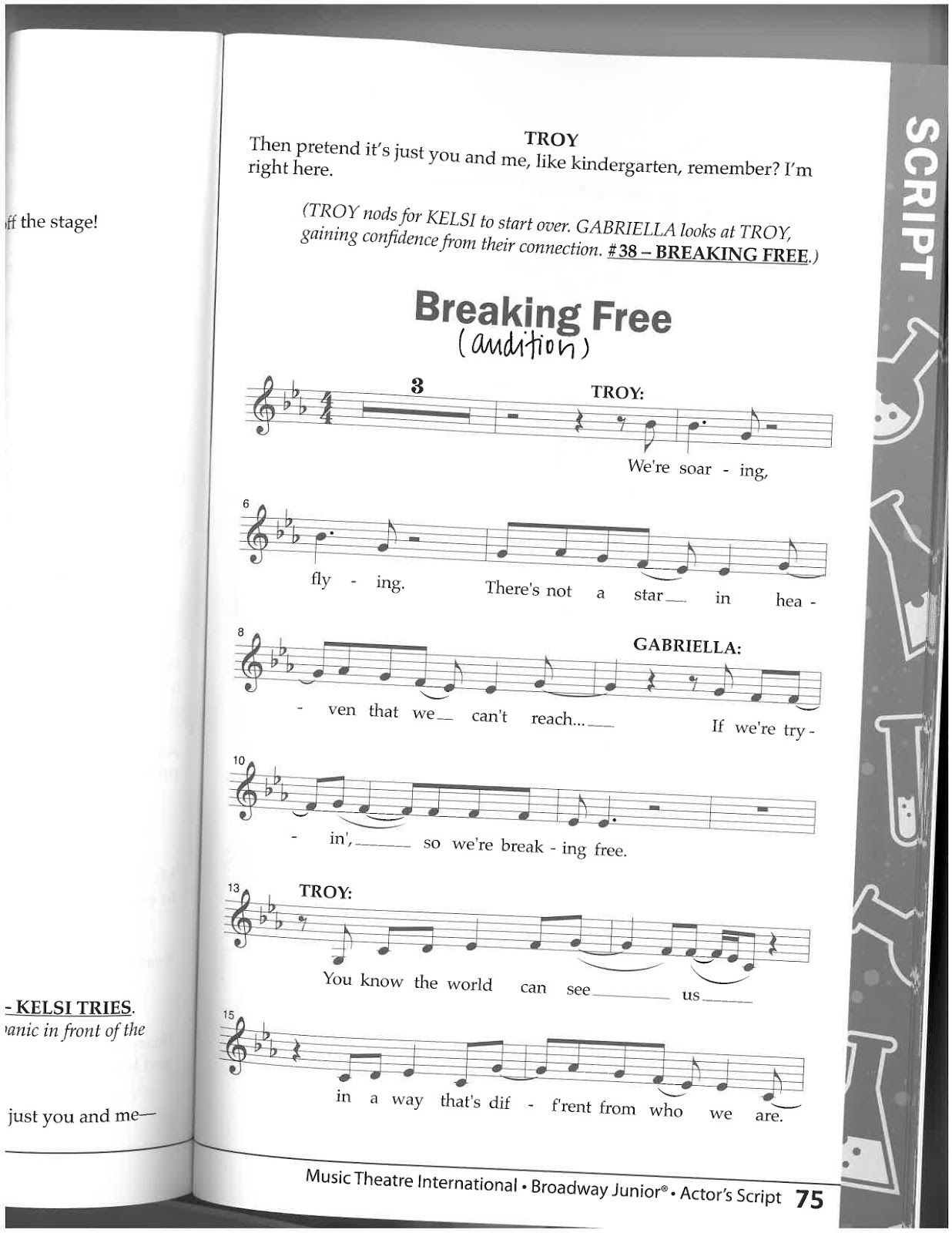 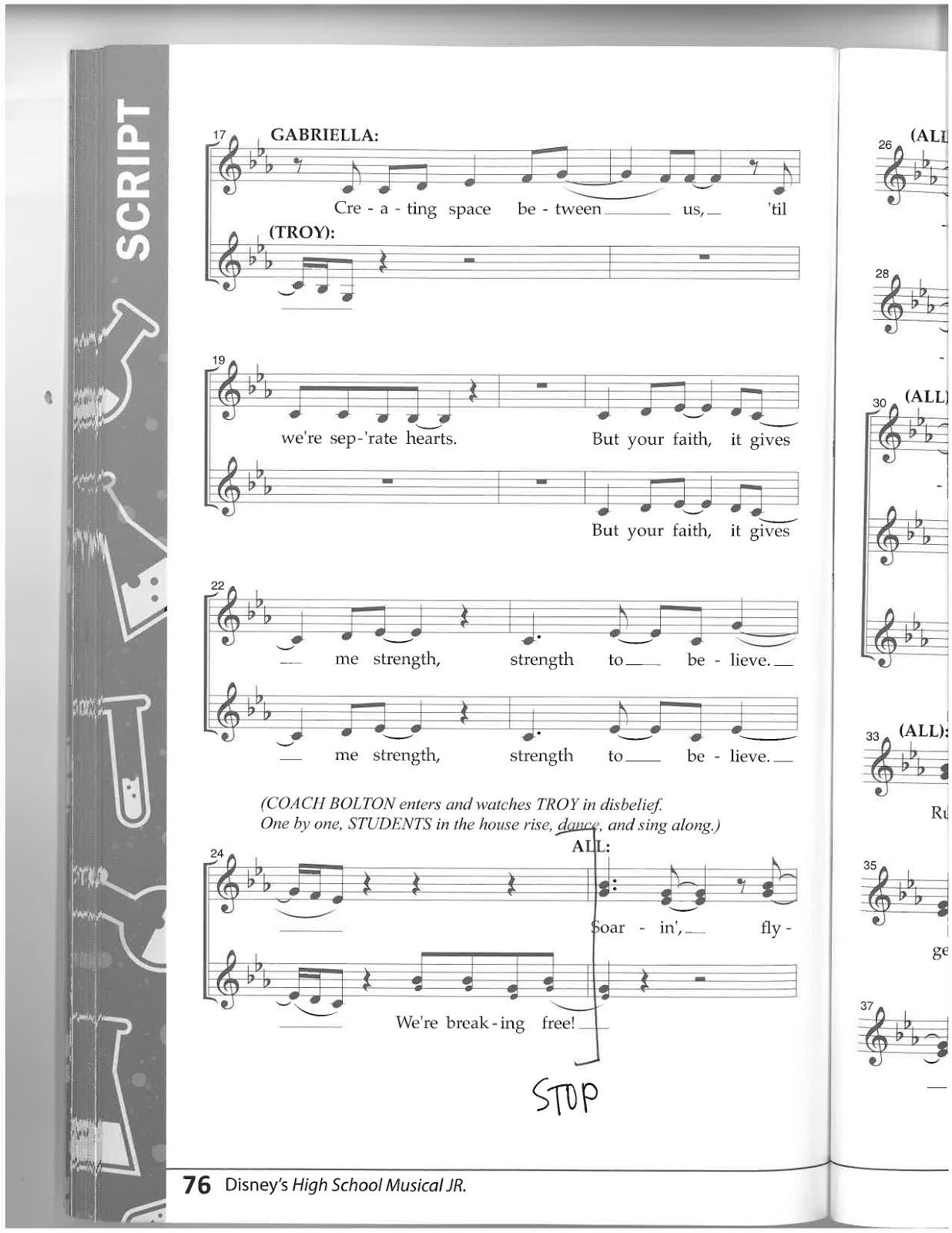 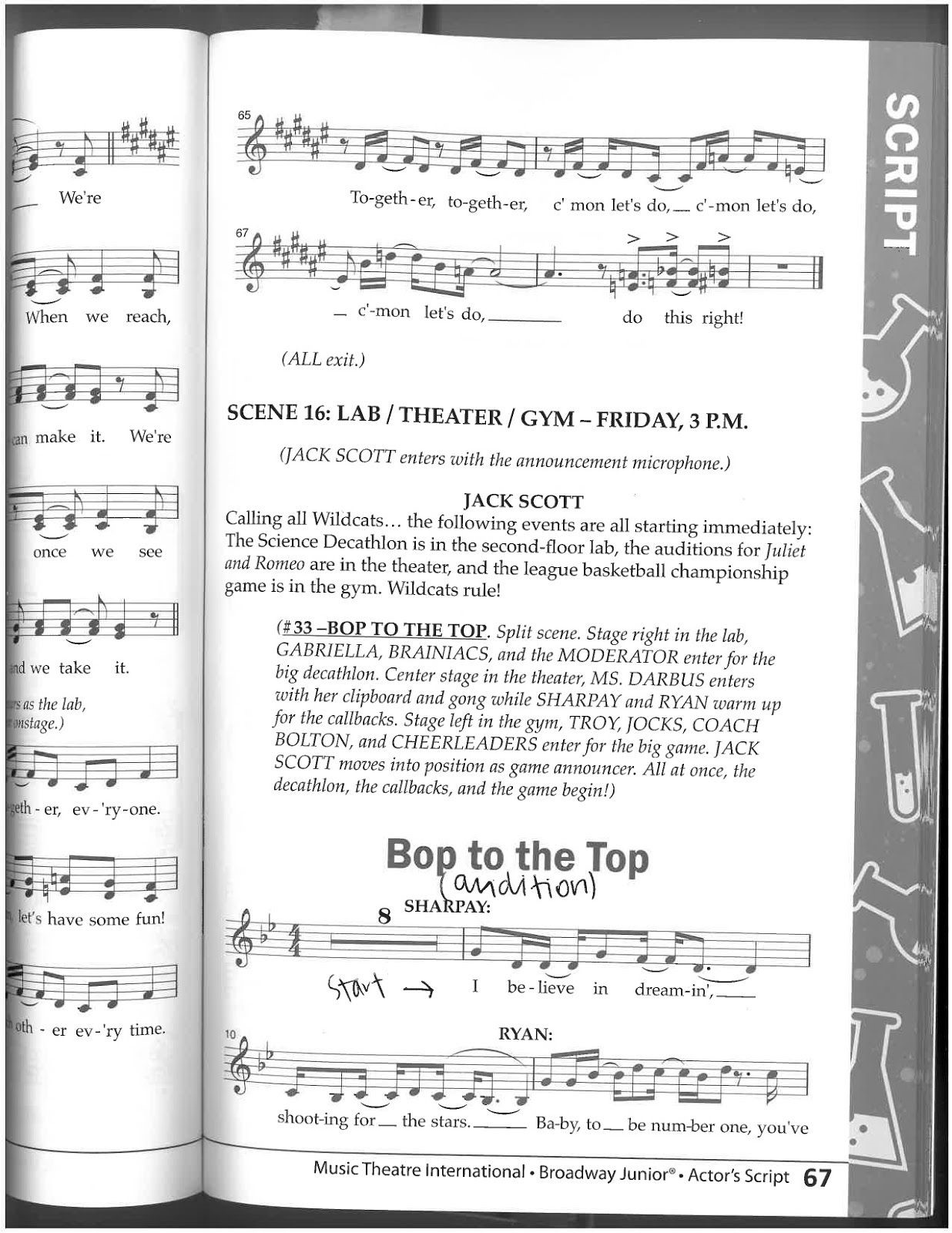 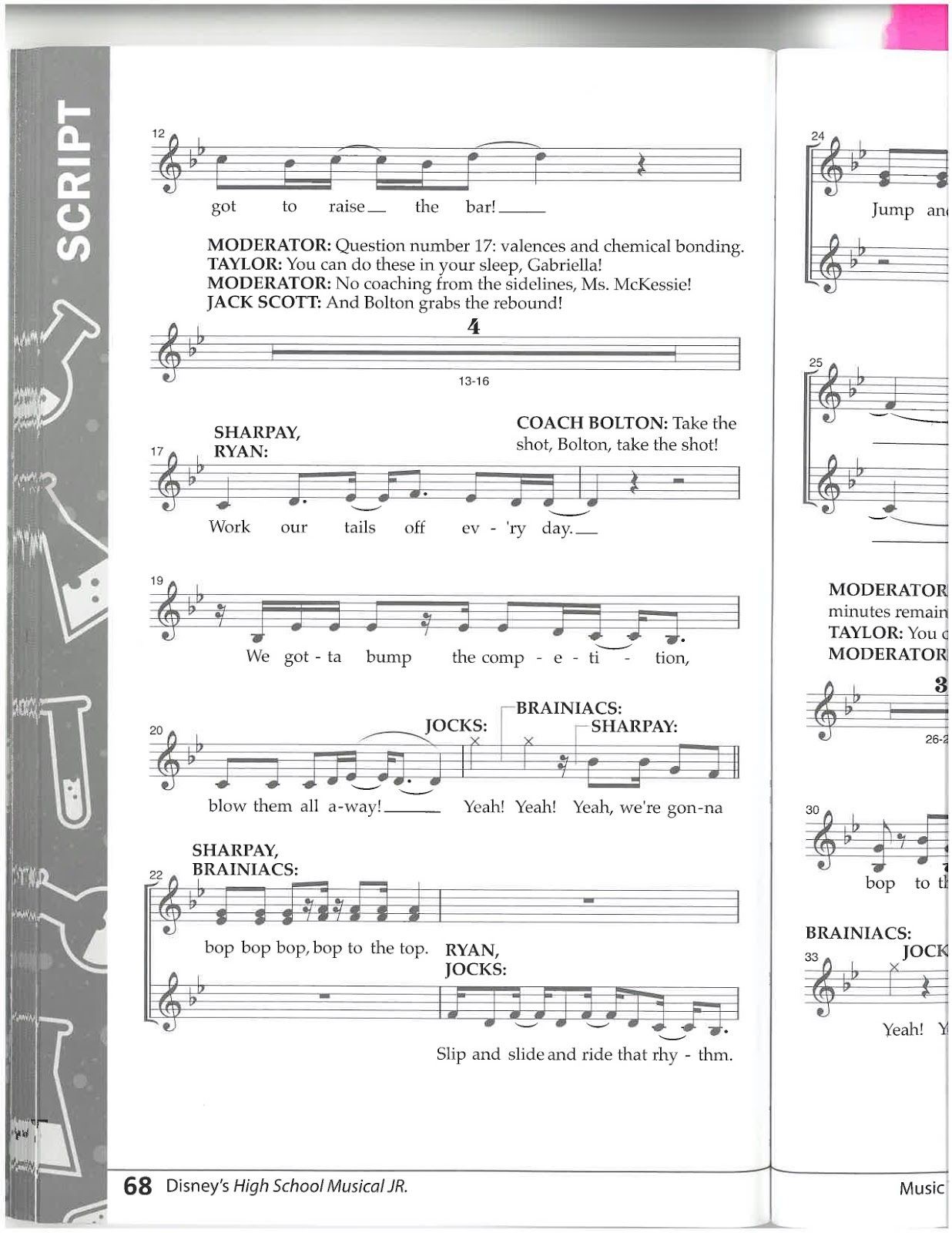 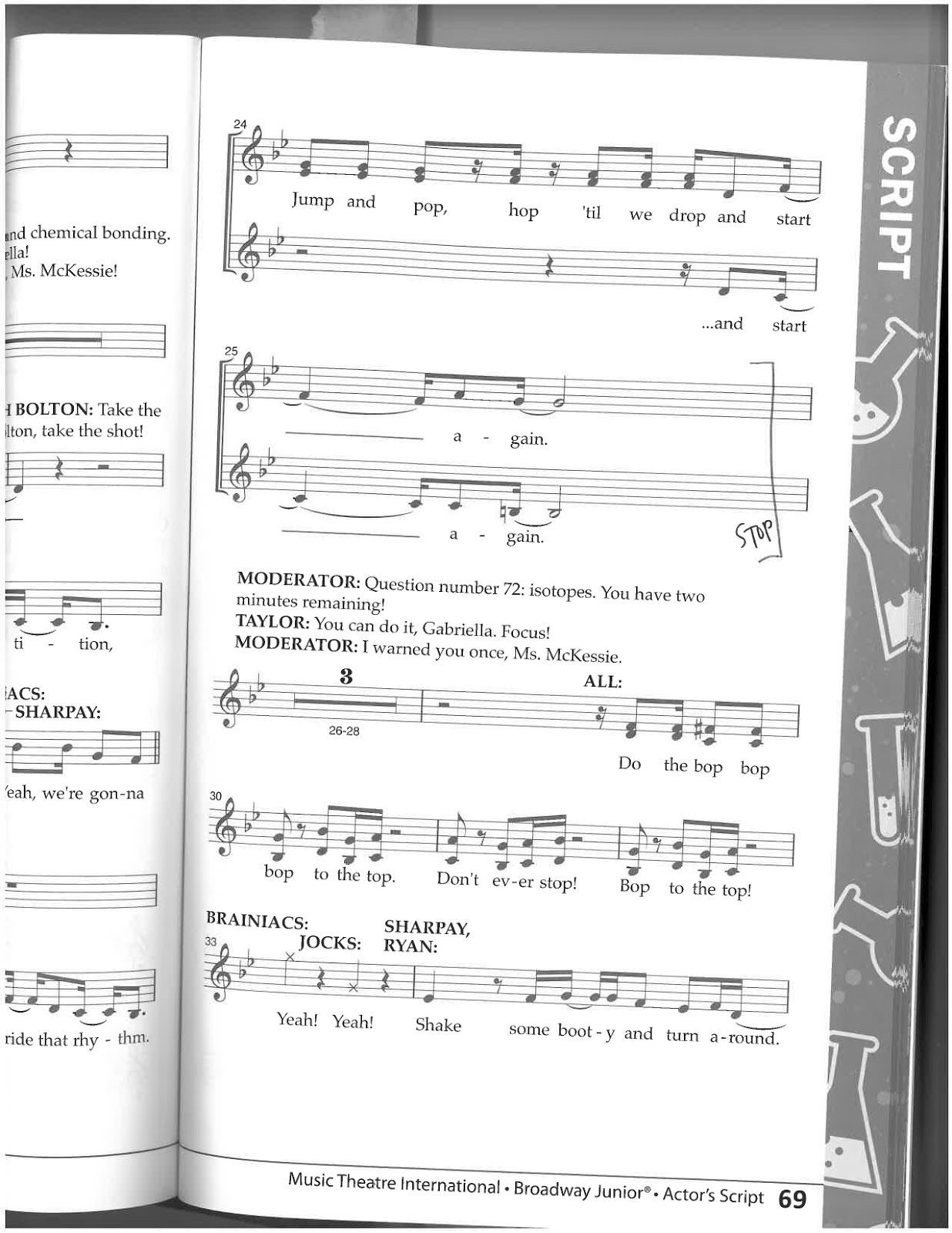 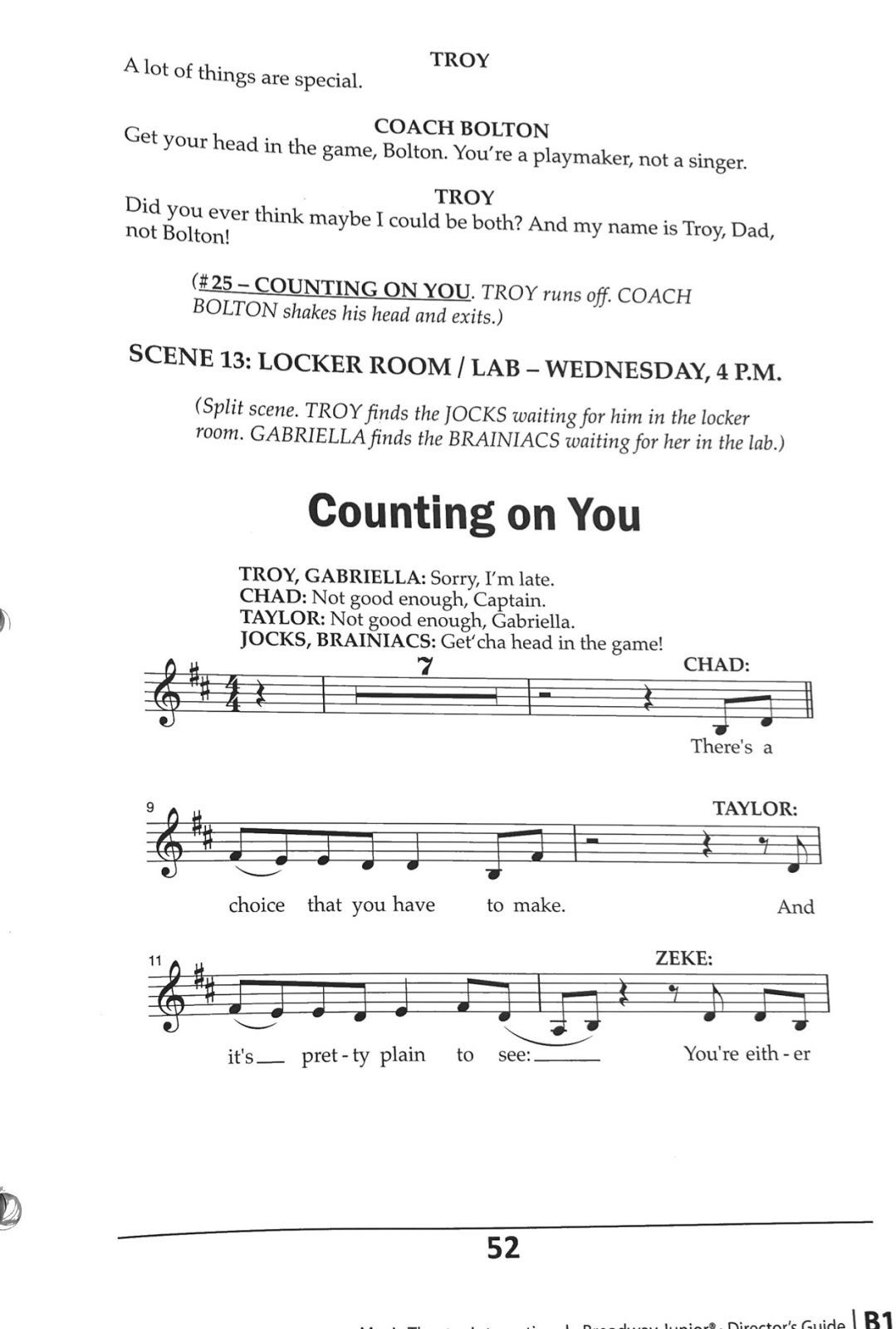 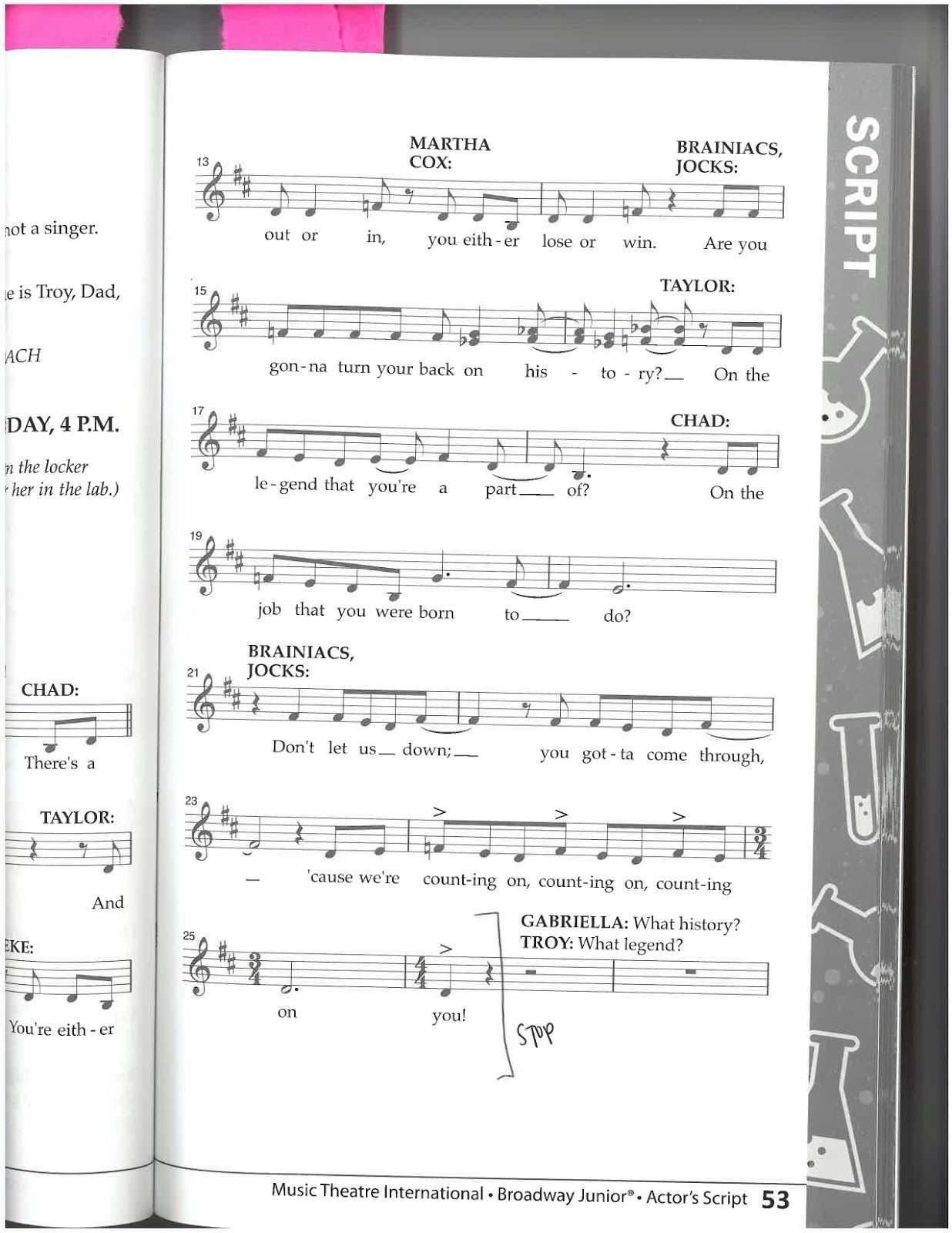 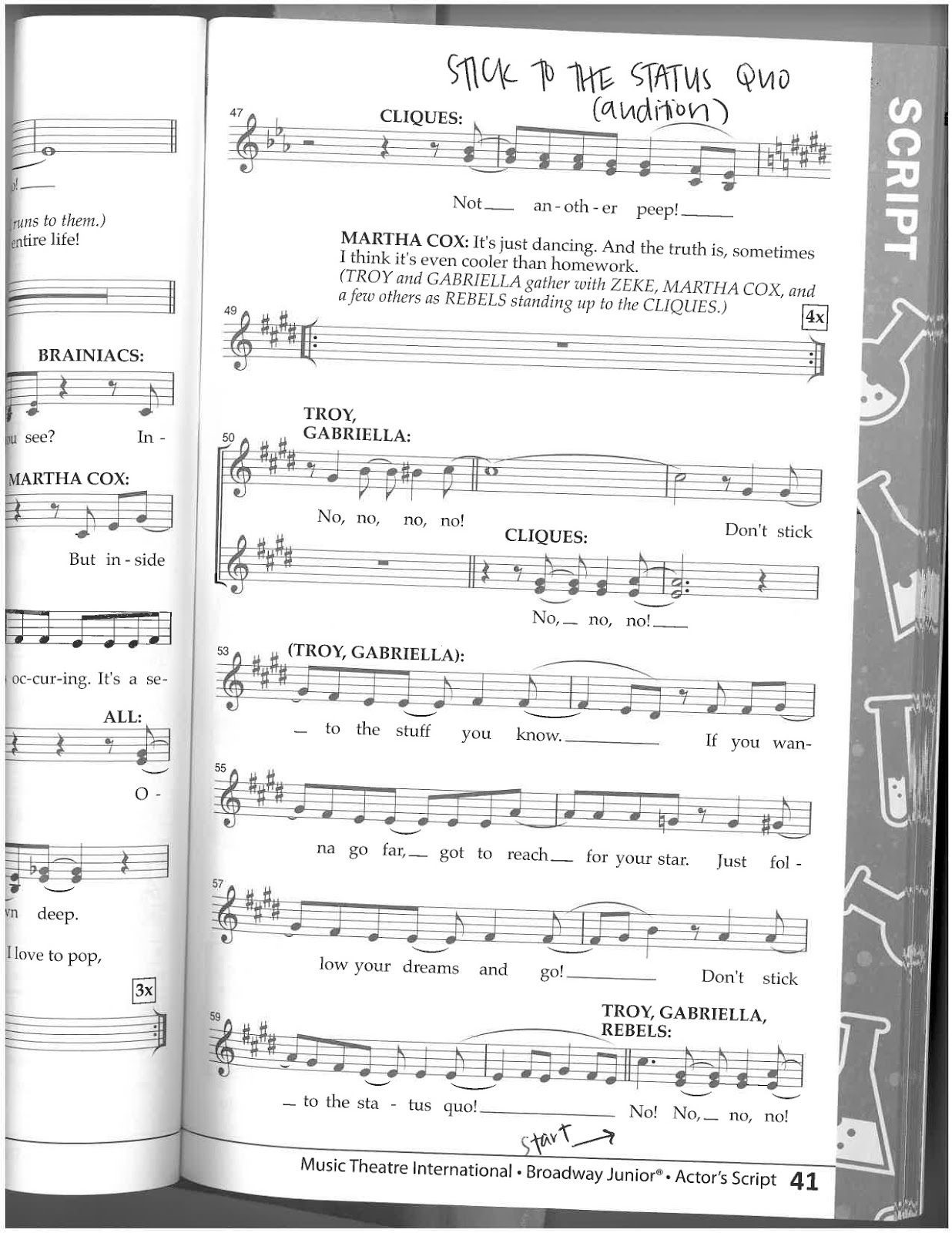 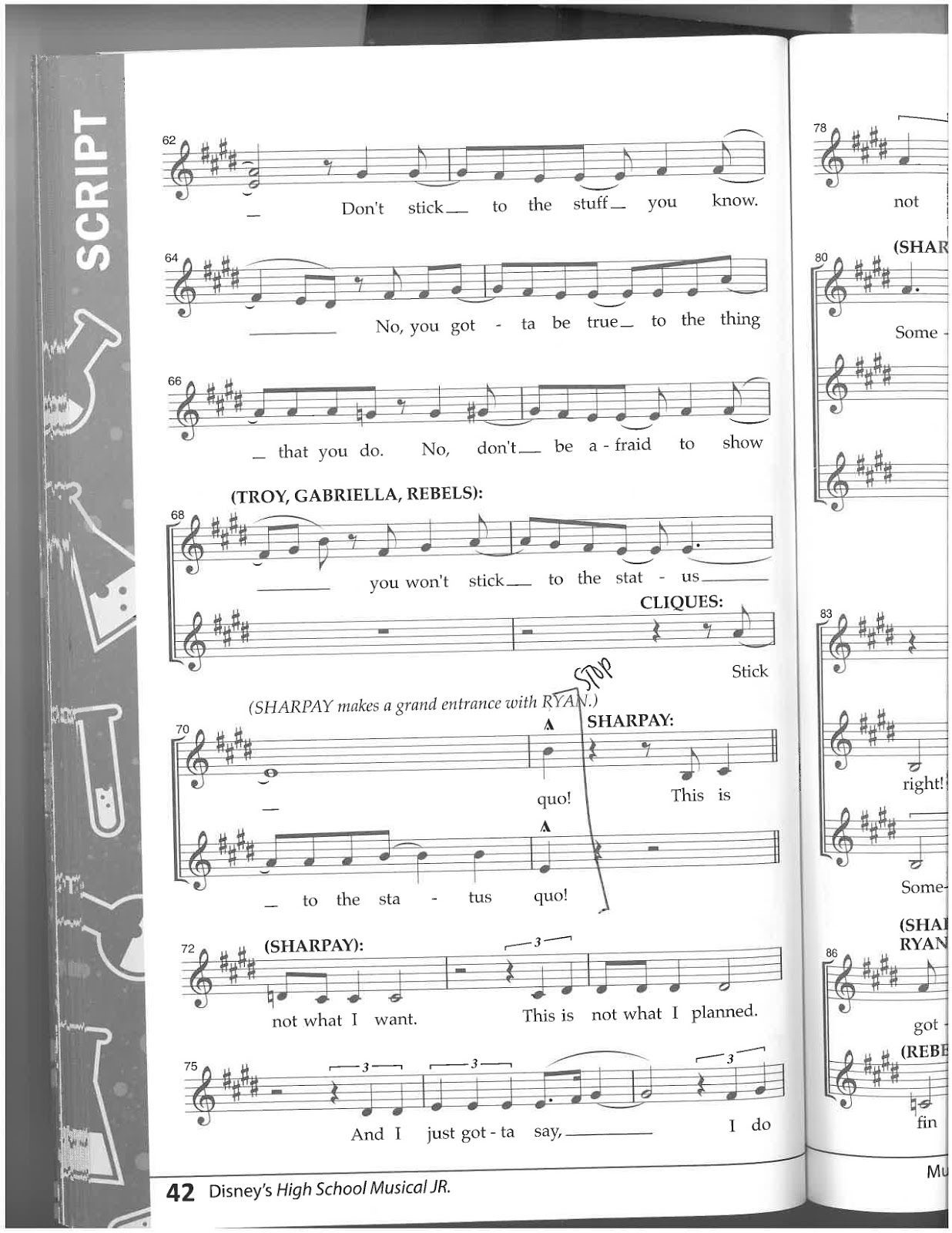 Shows Role Where 